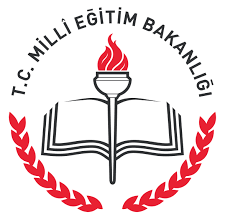 DEMİRCİ İLÇE MİLLİ EĞİTİM MÜDÜRLÜĞÜ…………………………………MÜDÜRLÜĞÜDEMİRCİ İLÇE MİLLİ EĞİTİM MÜDÜRLÜĞÜ…………………………………MÜDÜRLÜĞÜDEMİRCİ İLÇE MİLLİ EĞİTİM MÜDÜRLÜĞÜ…………………………………MÜDÜRLÜĞÜ   İSG UYUM ve İŞBAŞI EĞİTİMİ             FORMU   İSG UYUM ve İŞBAŞI EĞİTİMİ             FORMUPersonelin Adı SoyadıDoğum Yeri ve Yılıİşe Giriş TarihiÖğrenim Durumu   İlkokul   Ortaokul    Lise	 Ön lisans	  Lisans    Lisans Üstü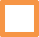 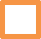 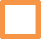 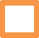 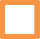    İlkokul   Ortaokul    Lise	 Ön lisans	  Lisans    Lisans Üstü   İlkokul   Ortaokul    Lise	 Ön lisans	  Lisans    Lisans Üstü   İlkokul   Ortaokul    Lise	 Ön lisans	  Lisans    Lisans Üstü   İlkokul   Ortaokul    Lise	 Ön lisans	  Lisans    Lisans ÜstüGörevi1- UYUM EĞİTİMİ1- UYUM EĞİTİMİ1- UYUM EĞİTİMİ1- UYUM EĞİTİMİ1- UYUM EĞİTİMİ1- UYUM EĞİTİMİKONULARKONULARKONULARDurumuDurumuAçıklamaKONULARKONULARKONULARVerildiVerilmediAçıklamaİşyeri Tanıtımıİşyeri Tanıtımıİşyeri TanıtımıToplam Eğitim Saati : 1 saatİş ve Paydos Saatleri ve Servis Bilgileriİş ve Paydos Saatleri ve Servis Bilgileriİş ve Paydos Saatleri ve Servis BilgileriToplam Eğitim Saati : 1 saatYapılan İşin TanıtımıYapılan İşin TanıtımıYapılan İşin Tanıtımıİş Yeri Kuralları, İç Yönetmelik, Disiplin Yönetmeliği Eğitimiİş Yeri Kuralları, İç Yönetmelik, Disiplin Yönetmeliği Eğitimiİş Yeri Kuralları, İç Yönetmelik, Disiplin Yönetmeliği EğitimiTemel İş Sağlığı ve Güvenliği EğitimiTemel İş Sağlığı ve Güvenliği EğitimiTemel İş Sağlığı ve Güvenliği EğitimiYangın EğitimiYangın EğitimiYangın Eğitimi2- İŞBAŞI EĞİTİMİ:2- İŞBAŞI EĞİTİMİ:2- İŞBAŞI EĞİTİMİ:2- İŞBAŞI EĞİTİMİ:2- İŞBAŞI EĞİTİMİ:2- İŞBAŞI EĞİTİMİ:KONULARKONULARKONULARDurumuDurumuAçıklamaKONULARKONULARKONULARVerildiVerilmediAçıklamaKullanacağı KKD EğitimiKullanacağı KKD EğitimiKullanacağı KKD EğitimiToplam Eğitim Saati: 1 saatKullanacağı Malzeme/Kimyasal EğitimiKullanacağı Malzeme/Kimyasal EğitimiKullanacağı Malzeme/Kimyasal EğitimiToplam Eğitim Saati: 1 saatİş Tarifi ve Pratiği Eğitimiİş Tarifi ve Pratiği Eğitimiİş Tarifi ve Pratiği EğitimiÇalıştığı İşkolunda olan/olabilecek Risk EğitimiÇalıştığı İşkolunda olan/olabilecek Risk EğitimiÇalıştığı İşkolunda olan/olabilecek Risk EğitimiPersonel işbaşı eğitimini _ _ / _ _ / 2017 tarihinde kurumda tamamlamıştır. 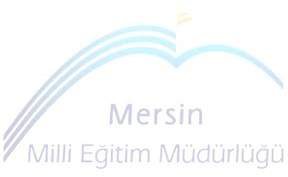 Personel işbaşı eğitimini _ _ / _ _ / 2017 tarihinde kurumda tamamlamıştır. Personel işbaşı eğitimini _ _ / _ _ / 2017 tarihinde kurumda tamamlamıştır. Personel işbaşı eğitimini _ _ / _ _ / 2017 tarihinde kurumda tamamlamıştır. Personel işbaşı eğitimini _ _ / _ _ / 2017 tarihinde kurumda tamamlamıştır. Personel işbaşı eğitimini _ _ / _ _ / 2017 tarihinde kurumda tamamlamıştır.       Eğitimi Alan Personelin         Adı Soyadı / İmzası      Eğitimi Alan Personelin         Adı Soyadı / İmzası             Eğitim Verenin          Adı Soyadı / İmzası              Eğitim Verenin          Adı Soyadı / İmzası              Eğitim Verenin          Adı Soyadı / İmzası  İşveren / İşveren vekili                      Adı Soyadı / İmzası